Belle langue française à déguster absolument . Bien recherché ... 2Quelle est la différence entre une poule et un chapon					    Une poule, cha'pond ; un chapon, cha'pond pas  ...     Quelle est la différence entre la lettre A et le clocher de l'église ?    La lettre A, c'est la voyelle et le clocher, c'est là qu'on sonne.         Quelle est la différence entre un cendrier et une théière ?    Le cendrier c'est pour des cendres, la théière c'est pour mon thé 
   Attends,  et ce n'est pas tout !       

   Pourquoi dit-on qu'il y a Embarras de voitures quand il y en a trop   Et "Embarras d' argent" quand il n' y en a pas assez ?
   Pourquoi parle-t-on des quatre coins de la Terre alors qu'elle est ronde ?    
   Quand un homme se meurt, on dit qu'il s'éteint
   Quand il est mort, on l'appelle « feu » !            

   Pourquoi appelle-t-on « coup de grâce » le coup qui tue ?   

   On remercie un employé   quand on n'est pas content de ses services. 
   Pourquoi dit-on d'un pauvre malheureux, ruiné et qui n'a même plus un lit    dans  lequel se coucher, qu'il est dans de beaux draps ?
   Et celui qui a des ennuis judiciaires dans de sales draps même si la servante   les changent tous les jours ...

    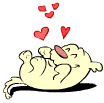 